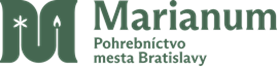 Výzva na predloženie ponuky 
(ďalej len „Výzva“)
zákazka  v rámci zriadeného  DNS „ Stavebné, remeselné stavebné, vodoinštalačné, kanalizačné, kúrenárske, elektroinštalačné a elektromontážne práce“ https://josephine.proebiz.com/sk/tender/36815/summaryIdentifikácia verejného obstarávateľa /obstarávateľa Názov: 		Marianum – Pohrebníctvo mesta Bratislavy Sídlo:			Šafárikovo námestie 3, 811 02 BratislavaIČO: 			17330190Kontaktná osoba:	Ing. Milan HamalaE-mail: 		milan.hamala@marianum.sk(vo@marianum.sk )Telefón:		+421 905 212 445Všeobecná špecifikácia predmetu zákazkyNázov zákazky: „Oprava poškodených plôch kamennej dlažby, schodov a obkladov znečistených žltou a modrou farbou po abrazívnom čistení na pamätníku NKP Slavín“  Odkaz na zákazku: https://josephine.proebiz.com/sk/tender/48378/summaryKategória DNS : 6. kategória Reštaurátorské práce                                 CPV: Hlavný slovník:                     45454100-5 – ReštaurovanieDodatočný kód CPV:                           45454000-4 - Obnovovacie práce45453100-8 - Renovačné práce90512000-9 - Služby na prepravu odpadu90513000-6 - Služby na spracovanie a likvidáciu nie nebezpečného odpadu60000000-8 - Dopravné služby (bez prepravy odpadu)  Druh:				             práca, službaElektronická aukcia:		 NieOpis predmetu zákazky  : Predmetom zákazky je oprava poškodených plôch kamennej dlažby, schodov a obkladov objektu  po abrazívnom čistení Národnej kultúrnej pamiatky pamätníka Slavín na ulici Na Slavíne v Bratislave , ktorý bol v roku 2022 znečistený modrou a žltou farbou. Ide o plochy obkladov situované na čelnej fasáde objektu Pamätníka a nástupné plochy schodiska a dlažby na terasách pred čelnou fasádou tohto objektu. Uvedené časti majú výrazne narušený povrch – badateľné sú prebiehajúce úzke pásy, ktoré vznikli pravdepodobne pri nevhodnom procese čistenie týchto povrchov NKP silným prúdom vody. Rozsah predpokladaných prác:Oprava poškodenej dlažby po abrazívnom čistení a farebné doretušovanie medzi pôvodným  a opravovaným  materiálom – rozloha v m2:  cca 140m2Materiál: kameň, dlažba   Spracovanie návrhu obnovy týchto narušených prvkov NKP (t.j. plôch kamennej dlažby, schodov a obkladov pamätníka a predmetnej kamennej platne) sa podľa Výzvy na nápravu Krajského pamiatkového úradu uskutoční prostredníctvom zodpovedného špecialistu – kamenára alebo zodpovedného reštaurátora, predloží dokumentáciu KPÚ BA na odsúhlasenie, a následne zrealizuje i obnovu predmetných prvkov NKP. Prílohou výzvy na predloženie ponuky je text Výzvy na nápravu KPÚ.  Termín dodania: do 30.11.2023 Predpokladaná hodnota zákazky     9 350,00  EUR bez DPH  ( vrátanie nákladov a dopravy do Bratislavy)Rozdelenie zákazky na časti –  nieMiesto a čas plnenia predmetu zákazky:       Miesto:   Cintorín s pamätníkom Slavín na ulici Na Slavíne, Národná kultúrna pamiatka        Čas:         do 30.11.2023Obhliadka:  Obhliadka nie je povinná. V prípade záujmu je možná v mieste plnenia zákazky         po telefonickom dohovore. Kontaktná osoba: Jana Jakubičková, +421 903 599 821,       jana.jakubickova@marianum.sk Typ zmluvného vzťahu:  Objednávka s VOPHlavné podmienky financovania :Predmet zákazky bude financovaný z  dotácií Ministerstva vnútra SR platba na základe faktúry. Faktúra bude mať 30-dňovú lehotu splatnosti odo dňa jej doručenia. Platba bude realizovaná bezhotovostným platobným príkazom. Neposkytuje sa preddavok ani zálohová platba. Výsledná cena časti predmetu zákazky musí zahŕňať všetky náklady uchádzača spojené s poskytnutím požadovaného plnenia predmetu zákazky.Podmienky účasti uchádzačov:     Odborná spôsobilosť:Reštaurovanie môžu pripravovať a vykonávať iba zodpovední reštaurátori – fyzické osoby s príslušnou špecializáciou, ktoré majú spôsobilosť v zmysle §33 ods. 7 písm. b) a c) pamiatkového zákona v nadväznosti na § 5 a § 5a zákona NR SR č. 200/1994 Z.z. o komore reštaurátorov a o výkone reštaurátorskej činnosti jej členov v znení neskorších predpisov.   V rámci prípravy reštaurovania zabezpečí správca spracovanie reštaurátorskej dokumentácie, stupeň: správa z reštaurátorského výskumu a návrh na reštaurovanie prostredníctvom zodpovedných fyzických osôb – reštaurátorov s príslušnou špecializáciou podľa podmienky č. 2  rozhodnutia. Uvedený stupeň reštaurátorskej dokumentácie je potrebné po formálnej a obsahovej stránke vypracovať v súlade s § 5 ods. 2 Vyhlášky Ministerstva kultúry SR č. 231/2014 Z.z. (ktorou sa mení Vyhláška Ministerstva kultúry SR č. 253/2010 Z.z., ktorou sa vykonáva zákon č. 49/2002 Z.z. o ochrane pamiatkového fondu v znení neskorších predpisov).Komunikácia a vysvetľovania:Komunikácia medzi verejným obstarávateľom a záujemcami/uchádzačmi sa uskutočňuje v štátnom (slovenskom) jazyku výhradne prostredníctvom IS JOSEPHINE prevádzkovaného na elektronickej adrese: https://josephine.proebiz.com/sk/. Tento spôsob komunikácie sa týka akejkoľvek komunikácie a podaní medzi verejným obstarávateľom a záujemcami/uchádzačmi počas celého procesu verejného obstarávania. Každý hospodársky subjekt/záujemca má možnosť registrovať sa do systému JOSEPHINE. Predkladanie ponúk:Lehota:  27.10.2023  do 10:00 hod.Spôsob: prostredníctvom systému JOSEPHINE na adrese:https://josephine.proebiz.com/sk/tender/48378/summaryPonuka  sa považuje za doručenú až momentom jej doručenia (nie odoslania) verejnému obstarávateľovi v systéme Josephine. Ponuka uchádzača predložená po uplynutí lehoty na predkladanie ponúk nebude zaradená do vyhodnocovania. Len tým dodávateľom, ktorí boli zaregistrovaní v DNS je možné zasielať výzvu na predloženie ponuky a teda majú právo na predloženie ponuky. V momente po vyhlásení jednotlivej konkrétnej zákazky sa nezaradení dodávatelia nevedia už uchádzať o vyhlásenú zákazku, avšak po ich zaradení im verejný obstarávateľ bude môcť zaslať výzvu na predloženie ponuky do ďalšej vyhlásenej zákazky. To znamená, že do DNS je možné zasielať žiadosť o zaradenie v priebehu celého jeho trvania, avšak výzvu ku konkrétnej jednotlivej zákazke môže takémuto dodávateľovi verejný obstarávateľ zaslať až po jeho zaradení, a nie je možné dodatočne niekoho zaradiť do už vyhlásenej zákazkyObsah ponuky :Ponuka musí obsahovať riadne vyplnené a podpísané:Návrh na plnenie kritéria pre predmet zákazky (podľa prílohy č.1) Doklady preukazujúce odbornú spôsobilosť Odporúčaný formát predkladaných dokladov je „PDF“, doklady sa predkladajú vo forme naskenovaných dokumentov.Kritériá na vyhodnotenie ponúk:Kritériom na vyhodnotenie ponúk je najnižšia celková cena v EUR bez DPH.Celková  cena za predmet zákazky musí obsahovať  všetky náklady súvisiace s predmetom zákazky.  V prípade rovnosti ponukových cien viacerých ponúk umiestnených na prvom mieste budú vyzvaní tí uchádzači, ktorí ponúkli najnižšiu cenu, aby v lehote nie kratšej ako jeden pracovný deň, upravili smerom nadol svoju cenu, prípadne potvrdili jej aktuálnu výšku. Úspešným sa stane uchádzač s najnižšou cenou po uplynutí danej lehoty. Uvedený postup môže verejný obstarávateľ opakovať.Ďalšie informácie:SW Josephine/EVO zostaví poradie ponúk uchádzačov na základe vyhodnotenia návrhov na plnenie kritéria. Následne sa vyhodnotí ponuka uchádzača, ktorý sa umiestnil na prvom mieste v poradí, splnenie požiadaviek na predmet zákazky. Ak dôjde k vylúčeniu ponuky, vyhodnotí sa následne splnenie požiadaviek na predmet zákazky u ďalšieho uchádzača tak, aby uchádzač umiestnený na prvom mieste v novo zostavenom poradí spĺňal požiadavky na predmet zákazky.Verejný obstarávateľ po vyhodnotení ponúk a po odoslaní všetkých oznámení o vylúčení uchádzača bezodkladne písomne oznámi všetkým dotknutým uchádzačom výsledok vyhodnotenia ponúk vrátane poradia uchádzačov a súčasne uverejní informáciu o výsledku vyhodnotenia ponúk a poradie uchádzačov v profile, a to v súlade s § 55 ZVO.Verejný obstarávateľ si vyhradzuje právo neprijať žiadnu ponuku, O takomto postupe budú uchádzači informovanýUchádzačom v prípade neúspešnej ponuky nevzniká žiadny nárok na úhradu nákladov, ktoré im vznikli pri príprave a predkladaní ponúk.Prílohy:Príloha č. 1    -  Cenová ponukaPríloha č. 2    -  Vzor objednávky